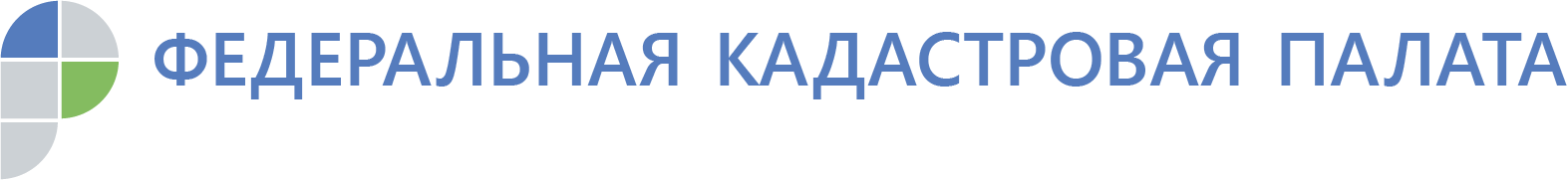 Кадастровая палата приглашает принять участие в семинаре Кадастровая палата приглашает 26 сентября 2019 года принять участие в семинаре, который ориентирован на кадастровых инженеров. Семинар посвящен «Практическим вопросам, возникающим при подготовке документов, необходимых для осуществления государственного кадастрового учета и государственной регистрации прав». В мероприятии примут участие представители филиала ФГБУ «ФКП Росреестра» по Республике Хакасия (Кадастровая палата) и Управления Росреестра по Республике Хакасия (Управление Росреестра). В ходе семинара будут рассматриваться наиболее актуальные вопросы, которые включены  в программу: Вступительное слово заместителя директора – главного технолога Кадастровой платы по Республике Хакасия Л.А. Наумовой. О взаимодействии Управления Росреестра по Республике Хакасия с кадастровыми инженерами. Мероприятия, направленные на снижение количества решений о приостановлении государственного кадастрового учета и (или) государственной регистрации прав. Выступление специалиста-эксперта отдела ведения ЕГРН, повышения качества данных ЕГРН Управления Росреестра по Республике Хакасия В.А. Васильевой. Анализ решений, принятых апелляционной комиссией за 9 месяцев 2019 года. Выступление главного специалиста-эксперта отдела землеустройства, мониторинга земель, кадастровой оценки недвижимости, геодезии и картографии Управления С.А. Жицкой. 4. Изменения в законодательстве в связи с вступлением в силу Федерального  закона от 02.08.2019 № 267-ФЗ. Выступление начальника отдела обработки документов и обеспечения учетных действий Кадастровой платы по Республике Хакасия  – Н.В. Кочневой;5. Изменения в законодательстве в связи с вступлением в силу Федерального закона от 02.08.2019 № 286-ФЗ. Выступление начальника отдела обработки документов и обеспечения учетных действий Кадастровой платы – Н.В. Кочневой;6. Изменения в законодательстве в связи с вступлением в силу Федерального закона от 02.08.2019 № 283-ФЗ. Выступление заместителя начальника отдела обработки документов и обеспечения учетных действий Кадастровой платы Е.И. Бабиной;7. Изменения в законодательстве в связи с вступлением в силу Федерального  закона от 26.07.2019 № 226-ФЗ. Выступление ведущего юрисконсульта отдела правового и кадрового обеспечения И.А. Синюкиной;8. О разъяснениях Минэкономразвития России, Росреестра, ФГБУ «ФКП Росреестра» по вопросам подготовки документов, необходимых для осуществления кадастрового учета объектов недвижимости. Выступление заместителя директора – главного технолога Кадастровой платы Л.А. Наумовой; 9. Порядок исправления ошибок, содержащихся в Едином государственном реестре недвижимости в соответствии с Федеральным законом от 17.06.2019 № 150-ФЗ. Выступление начальника отдела обеспечения ведения ЕГРН, нормализации баз данных, инфраструктуры пространственных данных Кадастровой платы И.Г. Боргояковой;10. О новом онлайн-сервис по выдаче сведений из Единого государственного реестра недвижимости (ЕГРН). Выступление ведущего юрисконсульта отдела правового и кадрового обеспечения И.А. Синюкиной.ПЕРЕРЫВ11. Практические советы по устранению нарушений, выявляемых при проверке документов, необходимых для внесения сведений в реестр границ. Выступление начальника отдела обеспечения ведения ЕГРН, нормализации баз данных, инфраструктуры пространственных данных Кадастровой платы И.Г. Боргояковой;   12. Практические советы по устранению нарушений, выявляемых при проверке документов, необходимых для осуществления кадастрового учета земельных участков. Выступление заместителя начальника отдела обработки документов и обеспечения учетных действий Кадастровой платы Е.И. Бабиной; 13. Практические советы по устранению нарушений, выявляемых при проверке документов, необходимых для осуществления кадастрового учета объектов капитального строительства. Выступление ведущего инженера отдела обработки документов и обеспечения учетных действий Кадастровой платы И.И. Столяровой; 14. Круглый стол «Обсуждение практических вопросов, возникающих при подготовке документов, необходимых для кадастрового учета»; 15.  Подведение итогов семинара. Заключительное слово заместителя директора – главного технолога Кадастровой платы Л.А. Наумовой.В завершении семинара состоится круглый стол, в ходе которого пройдет обсуждение практических вопросов, возникающих при подготовке документов, необходимых для кадастрового учета. Семинар состоится 26 сентября 2019 года с 10:00 до 16:00 часов.Место проведения: г. Абакан, ул. Кирова, 100, каб. 114Для посещения семинара необходимо заключить договор и внести плату за одного слушателя.Подтвердить участие и получить справочную информацию можно по телефону:  8-950-304-56-48 (Ольга Владимировна)Приглашаем всех желающих! Мы будем рады видеть вас среди участников семинара.Контакты для СМИЕлена Филатова, Начальник отдела контроля и анализа деятельности Кадастровой палаты по Республике Хакасия8 (3902) 35 84 96 (доб.2214)Press@19.kadastr.ru www.fkprf655017, Абакан, улица Кирова, 100, кабинет 105.